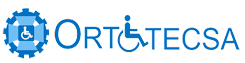 Encuesta de calidad / Ortotecsa quality surveyRellenando esta breve encuesta, nos ayudará a obtener mejores resultados. Devuelva cumplimentado a este mismo medio o a info@ortotecsa.com By filling out this short survey, you will help us to obtain better results. Return completed by this same route or to info@ortotecsa.com*Tan solo 9 preguntas / Only 9 questionsNombre de la empresa (Opcional) Company Name (Optional)¿Cuánto tiempo lleva usando los productos de Ortotecsa? How long have you been using Ortotecsa products? *¿Cuál es su valoración respecto a la variedad de productos ofrecidos?  Wich is your opinion about the variety of products that Ortotecsa offers? *¿Cuál es su opinión respecto a los plazos de entrega?  What is your opinion regarding the compliance deadlines? *¿Cuál es su grado de satisfacción general con Ortotecsa? What is your general degree of satisfaction with Ortotecsa? *¿Cómo valora el grado de profesionalidad y trato hacia los clientes por parte de Ortotecsa?How do you rate Ortotecsa's degree of professionalism and treatment of clients? *¿Cómo valora la efectividad en la resolución de reclamaciones / incidencias? How do you assess the effectiveness in resolving claims / incidents? *¿Cómo valora la calidad del producto fabricado por Ortotecsa?  How do you rate the quality of the product manufactured by Ortotecsa? *¿Recomendaría Ortotecsa a otras personas? Would you recommend Ortotecsa to other people? *¿Compraría de nuevo en Ortotecsa? Would you buy from Ortotecsa again? *Nunca los hemos utilizado / I have never used themEntre 1 y 3 años / Between 1 and 3 yerasMás de 3 años / More than 3 yearsMuy buena / Very goodBuena / GoodNormalMala / BadMuy mala / Very BadMuy buena / Very goodBuena / GoodNormalMala / BadMuy mala / Very BadMuy buena / Very goodBuena / GoodNormalMala / BadMuy mala / Very BadMuy buena / Very goodBuena / GoodNormalMala / BadMuy mala / Very BadMuy buena / Very goodBuena / GoodNormalMala / BadMuy mala / Very BadMuy buena / Very goodBuena / GoodNormalMala / BadMuy mala / Very BadSi / YesNoTal vez / PerhapsSi / YesNoTal vez / Perhaps